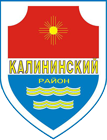 СОВЕТ депутатов калининского района города челябинска
первого созыварешениеот  30.11.2016           			                                                                                  № 32/5									О передаче муниципального имуществаиз муниципальной казны  Калининскогорайона города Челябинска в оперативное управление Администрации Калининского района города ЧелябинскаРуководствуясь Гражданским кодексом Российской Федерации, Федеральным законом от 06.10.2003 № 131-ФЗ «Об общих принципах организации местного самоуправления в Российской Федерации», решением Совета депутатов Калининского района города Челябинска от 30.03.2016 №23/2 «Об утверждении Положения о муниципальной казне Калининского района города Челябинска», решением Совета депутатов Калининского района города Челябинска от 15.06.2016 №27/1 «Об утверждении Положения о порядке владения, пользования и распоряжения имуществом, находящимся в собственности муниципального образования «Калининский район города Челябинска», Уставом Калининского района города Челябинска Совет депутатов Калининского района города Челябинска первого созыва Решает:1. Передать из муниципальной казны Калининского района города Челябинска в оперативное управление Администрации Калининского района города Челябинска муниципальное имущество общей балансовой стоимостью 6 202 993,51 (Шесть миллионов двести две тысячи девятьсот девяносто три) рубля 51 копейка, общей остаточной стоимостью 466 335,10 (Четыреста шестьдесят шесть тысяч триста тридцать пять) рублей 10 копеек согласно приложению к настоящему решению. 2.   Внести настоящее решение в раздел 4 «Собственность Калининского района» нормативной правовой базы местного самоуправления Калининского района города Челябинска.3. Администрации Калининского района города Челябинска принять муниципальное имущество, указанное в приложении к настоящему решению, по акту приёма-передачи, внести соответствующие изменения в бухгалтерский баланс в порядки и сроки, установленные действующим законодательством. 4. Ответственность за исполнение настоящего решения возложить на Главу Калининского района Колесника С.В.5. Контроль исполнения настоящего решения поручить постоянной комиссии Совета депутатов Калининского района по бюджету, налогам и муниципальному имуществу (О.В. Гуляк).6. Настоящее решение вступает в силу со дня его официального опубликования (обнародования).Председатель Совета депутатовКалининского района								Е.В. ГлуховаГлава Калининского района                                                                                С.В. Колесник